GENEL HÜKÜMLER24 Kasım Öğretmenler Günü Kutlama Programı 24 Kasım 2015 Salı günü aşağıdaki program çerçevesinde kutlanacaktır.Buna göre okul müdürleri;18-24 Kasım tarihleri arasında öğretmenlik mesleğinin yüceliği ile ilgili veciz sözler ihtiva eden afiş ve pankartları okul önlerine ve bulundukları caddelere asacaklardır. Okullarımız 24 Kasım 2015 Salı günü okullarında tören düzenleyecek, yapılacak törenlerle; programların idareci öğretmen-öğrenci ve veli bütünlüğü içerisinde hazırlanması ve birbirleri arasındaki saygı ve dayanışma bağlarını kuvvetlendirmeyi amaçlayacak şekilde yapılması esas alınacaktır. Hafta süresince konuya önem verilecektir.Okul Müdürlükleri okullarında adaylığı kalkan öğretmenlerin törenlere katılmasını sağlayacaktır.24 Kasım 2015 tarihinden sonra emekliye ayrılan öğretmenlerin törene katılması sağlanacaktır.ÇELENK SUNMA TÖRENİÇelenk Sunma Töreni 24 Kasım 2015 Salı günü saat: 09:00’da meydandaki  “Atatürk Anıtı” önünde aşağıdaki program doğrultusunda yapılacaktır.Milli Eğitim Müdürlüğü çelengi 24 Kasım 2015 Salı günü saat 08:45’ de Meydandaki Atatürk Anıtı önünde hazır bulundurulacaktır.Çelenk Sunma Töreninde; Sunucu, Beden Eğitimi Öğretmeni, Müzik Öğretmeni, Bayrak ve Flamalarla beraber temsili 10’ar öğrenci ile okul müdürleri  en geç 08:45 ‘de Tören alanında yerlerini almış olacaklardır.Çelenk Sunma Törenlerine okul müdürleri, müdür yardımcıları, öğretmenler ve temsili öğrencilerden oluşan heyet, okulların bayrakları ve flama grupları katılacaktır. Okulların bayrak ve flamalarının tertipli düzenli olması okul müdürlerince sağlanacaktır.Çelenk Sunma Törenine Temsili 10’ar öğrenci ile Bayrak ve Flamalarla Katılacak OkullarTürkoğlu Anadolu Lisesi Türkoğlu Anadolu İmam Hatip LisesiTürkoğlu METEMTürkoğlu Yatılı Bölge OrtaokuluGaziosmanpaşa OrtaokuluTürkoğlu İmam Hatip OrtaokuluTürkoğlu Atatürk  İlkokuluFatih Ortaokulu / İlkokuluŞehitler Ortaokulu / İlkokuluGaziosmanpaşa İlkokuluNamık Kemal İlkokuluÇelenk sunma töreninin sunuculuğunu Türkoğlu Anadolu İmam Hatip Lisesi Edebiyat Öğretmeni Kemalettin KANOĞLU yapacaktır. Saat 09:00’ da Türkoğlu İlçe Milli Eğitim Müdürlüğü çelengi Atatürk Anıtı’ na sunulacaktır. Çelenk sunma ve taşıma işi Türkoğlu Anadolu İmam Hatip Lisesi İngilizce öğretmeni Nisanur YILMAZ  ve Matematik öğretmeni Orhan DEMİRCİ  tarafından yerine getirilecektir.Sunucunun daveti ve (Ti ) işareti ile saygı duruşunda bulunulacak, bir dakikalık saygı duruşunu müteakiben Uzunsöğüt Ortaokulu Müzik Öğretmeni Başak ÇELİK yönetiminde İstiklal  Marşı söylenecek ve Şanlı Bayrağımız göndere çekilecektir. Bayrağı göndere çekme işini Türkoğlu Anadolu İmam Hatip Lisesinden üç öğrenci yapacaktır.Atatürk Anıtındaki Çelenk Sunma töreninde tören komutanlığını Türkoğlu Anadolu İmam Hatip Lisesi Beden Eğitimi Öğretmeni Fazlı TOPAL yapacaktır.Çelenk Sunma Törenine katılanların kıyafetleri Devlet Memurları Kılık Kıyafet Yönetmeliğindeki esaslara uygun olacaktır.24 Kasım Öğretmenler Günü Kutlama Programı saat 09.15’ de Misak-ı Milli Konferans Salonunda  devam edecektir. 24 KASIM 2015 ÖĞRETMENLER GÜNÜ  SALON  PROGRAMI Program Protokolün salona gelişi ile başlayacaktır.Salondaki Programın sunuculuğunu Türkoğlu Anadolu İmam Hatip Lisesi Edebiyat  Öğretmeni Kemalettin KANOĞLU  yapacaktır.Salonun düzeninden Türkoğlu METEM Müdür Yardımcısı Necmettin TAŞDEMİR sorumludur.24 Kasım 2015 Pazartesi günü saat 09.15’ de  Misak-ı Milli Konferans Salonunda Türkoğlu Anadolu İmam Hatip Lisesinin hazırladığı proğram aşağıda belirtildiği şekilde yapılacaktır. İlgili Okul hazırladığı proğram taslağını 20 Kasım 2015 Cuma günü mesai bitimine kadar incelenmek üzere Şube Müdürü Mevlüt ERDAL’a teslim edecektir. PROGRAMIN SUNULMASISaygı Duruşu ve İstiklâl MarşıMillî Eğitim Bakanımız Nabi AVCI’nın Kutlama mesajının okunması	Açış konuşması (Türkoğlu Anadolu İmam Hatip Lisesi Sosyal Bilgiler Öğretmeni, Oğuzhan ERDOĞAN)Emekli öğretmenler adına konuşma (Binali ŞAHİN)SunumGöreve yeni başlayan öğretmenler adına konuşma (Nimet TEMİZ matematik öğrt.)Yarışmada birinci olan öğrencinin şiirini okumasıŞehitler İlkokulundan bir grup öğrencinin Bu vatan Kimin şiirini okumasıGünün anlam ve önemini belirten konuşma ( İlçe Millî Eğitim Müdürü Hacı BOZDOĞAN tarafından)Beyoğlu Yenimahalle İlkokulundan bir grup öğrencinin Hikaye okumasıYarışmada birinci olan öğrencinin kompozisyonunu okumasıAdaylığı kalkan öğretmenlerin Öğretmenlik Andını içmeleri, Türkoğlu Anadolu İmam Hatip Lisesi Öğretmenler korosunun müzik şöleniYarışmalarda dereceye giren öğretmen ve öğrencilere ödüllerinin verilmesiKapanış.GÖREVLERTÜRKOĞLU BELEDİYE BAŞKANLIĞIAtatürk Anıtı’nın bulunduğu Meydanın temizlenmesi, Bayraklarla süslenmesi. Ses yayın sisteminin kurulması.TÜRKOĞLU İLÇE MİLLİ EĞİTİM MÜDÜRLÜĞÜBayram kutlamasının her aşamasında görev yapacak teknik komite, alt çalışma grupları ve özel görevler için gerekli personel görevlendirmelerini yapmak. Belediye Başkanlığı, Emniyet Müdürlüğü, ve ilgili kurumlarla koordine gereken hususlarda görev öncesi ve icra safhasında gerekli koordinasyon ve işbirliğini sağlamak. Atatürk Anıtı’na Çelenk Sunma Töreni için tören komutanı, sunucu, müzik öğretmeninin görevlendirilmesi Atatürk Anıtı’ndaki göndere bayrak çekecek öğrenci grubunun görevlendirilmesi. Her okuldan temsili öğrenci gruplarının bayrak ve flamaları ile birlikte tören alanında hazır bulundurulması. Davetiye hazırlamak ve tören programının dağıtılmasını sağlamak.Okunacak şiirler ve sunucuların konuşmalarını görevli teknik inceleme heyetlerine inceletmek. Konuşma kürsüsünü hazırlamakEMNİYET AMİRLİĞİAtatürk Anıtı önündeki alanda yapılacak olan Çelenk Sunma Töreninde  gerekli     önleyici emniyet tedbirlerinin alınması. (Trafik akışının düzenlenmesi)Kamu kuruluşları, özel kurumlar ve konutlarda asılan Bayrakların Türk Bayrağı      Kanunu ve Tüzüğüne uygunluğunu kontrol etmek. Türkoğlu Belediye Başkanlığı ile koordine edilerek Atatürk Anıtı’na sunulan      Çelengin  Anıt’ta kalış süresi dâhilinde düzenli olarak muhafazası için gerekli                tedbirleri almak. AKEDAŞ İŞLETME BAŞMÜHENDİSLİĞİProgram süresince Atatürk Anıtı’nda elektrik kesintisi olmaması için gerekli önlemlerin alınması. Seyyar jeneratör temin edilmesi.TÜRKOĞLU METEM MÜDÜRLÜĞÜSalonda yapılacak Program için salonun hazır bulundurulmasının sağlanması. TÜRKOĞLU ANADOLU İMAM HATİP LİSESİ MÜDÜRLÜĞÜ                                                            24 Kasım 2015 Öğretmenler Günü Proğramının Hazırlanması  KÜLTÜREL FAALİYETLER 24 Kasım öğretmenler günü ile ilgili İlkokul, Ortaokul ve Lise  öğrencileri arasında yarışmalar;İlkokul Öğrencileri arasında “Öğretmen” konulu Resim yarışması Ortaokul Öğrencileri arasında “Benim Öğretmenim” konulu Şiir yarışması Lise Öğrencileri arasında “Öğretmenin Fert ve Toplum Açısından Önemi” konulu Kompozisyon yarışması okullarımız tarafından yapılarak okulda 1.olan öğrencinin eseri 19 Kasım 2015 Çarşamba günü mesai bitimine kadar Eğitim Öğretim Hizmetleri Bölümüne  elden teslim edilecektir.(Yarışmaya katılmak mecburidir.)*Bu program görevliler için emir, halkımız için davetiye niteliğindedir.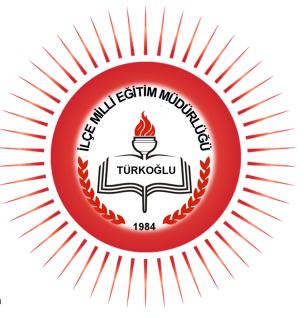 T.C.TÜRKOĞLU KAYMAKAMLIĞIİLÇE MİLLİ EĞİTİM MÜDÜRLÜĞÜ24 KASIM 2015 ÖĞRETMENLER GÜNÜ KUTLAMA PROGRAMI